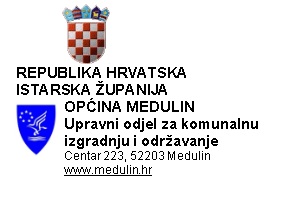 KLASA: 363-01/19-01/0048URBROJ:      Medulin, 28.06.2019O B R A Z A CSUDJELOVANJA JAVNOSTI U INTERNETSKOM SAVJETOVANJU Napomena: Popunjeni obrazac dostaviti na e-mail: sanja.knapic@medulin.hr ili goran.perusko@medulin.hr zaključno sa datumom 22. srpnja 2019.  god.Po završetku roka za dostavu mišljenja i prijedloga Općina Medulin će izraditi i objaviti na svojoj internetskoj stranici izvješće o savjetovanju s javnošću, zaprimljene prijedloge i primjedbe te očitovanja s razlozima za neprihvaćanje pojedinih prijedloga i primjedbi.Anonimni, uvredljivi i irelevantni komentari se neće objaviti.DOSTAVA MIŠLJENJA, PRIMJEDBI I KOMENTARA O NACRTU PRIJEDLOGA ODLUKE O KOMUNALNOM REDU DOSTAVA MIŠLJENJA, PRIMJEDBI I KOMENTARA O NACRTU PRIJEDLOGA ODLUKE O KOMUNALNOM REDU Razdoblje internetskog savjetovanja: 2. srpnja - 22. srpnja  2019. god.Razdoblje internetskog savjetovanja: 2. srpnja - 22. srpnja  2019. god.Naziv upravnog odjela nadležnog za izradu nacrtaUpravni odjel za komunalnu izgradnju i održavanjeObrazloženje razloga i ciljeva koji se žele postići donošenjem akta odnosno drugog dokumentaRadi usklađivanja Odluke o komunalnom redu Općine Medulin s odredbama Zakona o komunalnom gospodarstvu (NN 68/18, 110/18) i Zakona o održivom gospodarenju otpadom (NN 94/13, 73/17, 14/19) predlaže se donošenje ove Odluke.Cilj provođenja savjetovanja s javnošću je upoznavanje javnosti s Odlukom, dobivanje mišljenja, primjedbi i prijedloga te prihvaćanje isključivo zakonitih i stručno utemeljenih mišljenja, primjedbi i prijedloga.Naziv predstavnika zainteresirane javnosti koja daje svoje mišljenje, primjedbe i prijedloge na predloženi nacrt (napišite naziv institucije, organizacije, udruge ili ime i prezime osobe) Interes, odnosno kategorija i brojnost korisnika  koje predstavljate Načelne primjedbe i prijedloziPrimjedbe i prijedlozi na pojedine članke Nacrta prijedloga akta s obrazloženjem(Ako je primjedbi više, prilažu se obrascu, a ovdje se navode samo članci ili dijelovi nacrta na koje se odnose)Ime i prezime osobe (ili osoba) koja je sastavljala primjedbe i prijedloge ili osobe ovlaštene  za  predstavljanje  predstavnika zainteresirane javnosti, e-mail ili drugi podaci za kontakt Datum dostavljanja 